Donations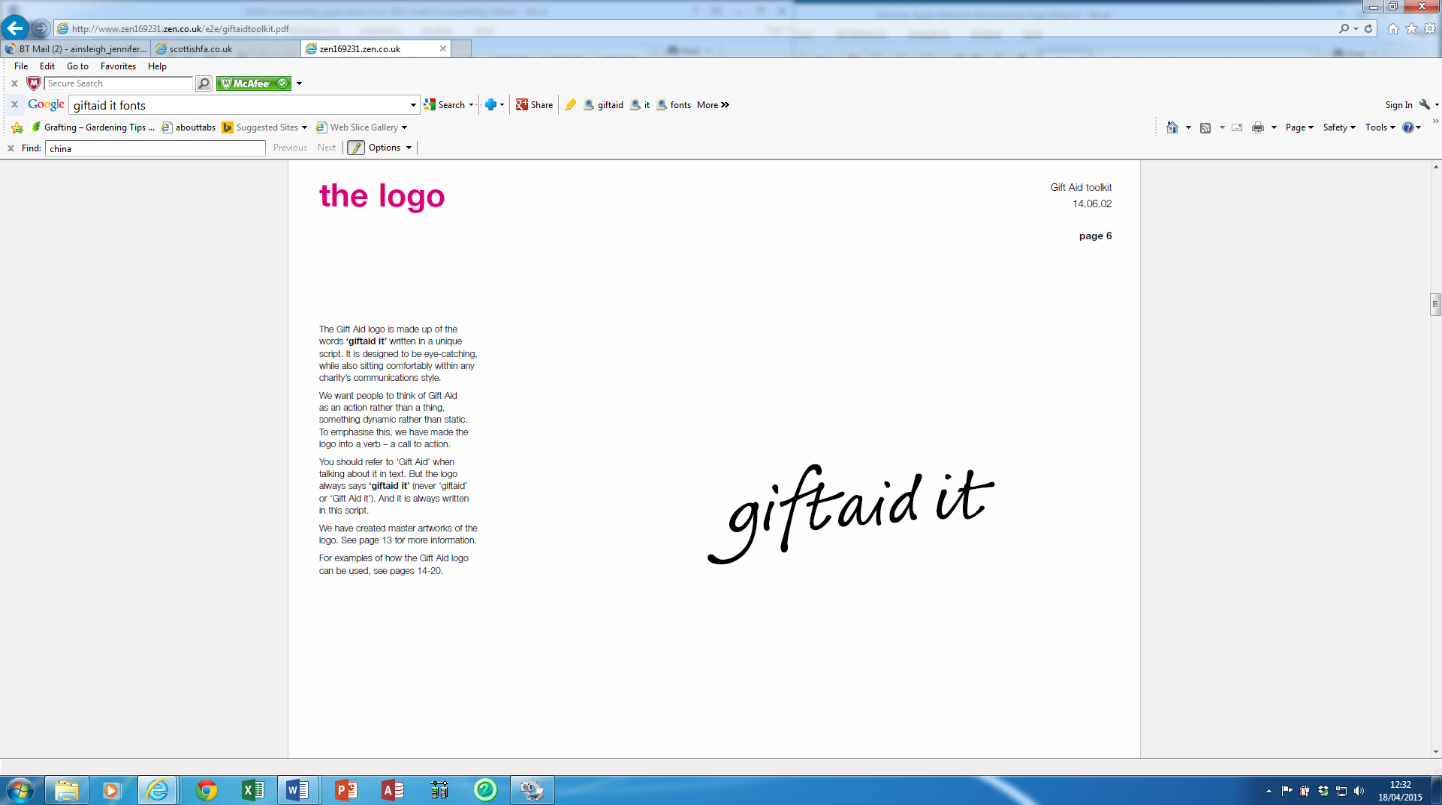 If you are a UK taxpayer, Gift Aid increases its value by allowing us to reclaim the basic rate of tax on your gift, at no extra cost to you. Please indicate how you would like MAN to treat your gift:The membership subscription and any voluntary donations as a Gift Aid donation, orAll gifts of money that I make today and in the future as Gift Aid Donations, orAll gifts of money that I have made in the past four years and all future gifts of money that I make from the date of this donation as Gift aid donations,Voluntary donation made to Marcher Apple NetworkTotal payment included with your order Charity Gift Aid Declaration – multiple donation Boost your donation by 25p of Gift Aid for every £1 you donate Gift Aid is reclaimed by the charity from the tax you pay for the current tax year. Your address is needed to identify you as a current UK taxpayer. In order to Gift Aid your donation you must tick the box below: I want to Gift Aid my donation of £______________ and any donations I make in the future or have made in the past 4 years to: Name of Charity ____________________________________________________________ I am a UK taxpayer and understand that if I pay less Income Tax and/or Capital Gains Tax than the amount of Gift Aid claimed on all my donations in that tax year it is my responsibility to pay any difference. My Details Title ____________________ First name or initial(s) ________________________________ Surname _____________________________________________________________________ Full Home address _____________________________________________________________ _____________________________________________________________________________ _____________________________________________________________________________ Postcode __________________________ Date ___________________________________ Please notify the charity if you:  want to cancel this declaration  change your name or home address  no longer pay sufficient tax on your income and/or capital gains If you pay Income Tax at the higher or additional rate and want to receive the additional tax relief due to you, you must include all your Gift Aid donations on your Self-Assessment tax return or ask HM Revenue and Customs££